OMB Control No: 0648-0773				Expiration Date:   XX/XX/20XXSE IC 2021 USVI Econ Survey 070620Name:______________________			Permit #:______________________Telephone: __________________			E-mail: ____________________		Please complete this brief survey. Enter “0” in categories where you had no such expenses.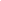 What percentage of your household income is from commercial fishing? _________%If not 100%, what non-commercial fishing activities do you engage in for income? _______________________________________________________________Vessels:Do you own AND operate a fishing vessel? ____Yes ____NoIf No, how would you describe yourself? ____Captain on someone else’s boat ____Vessel owner, not operator How many fishing vessels do you own? _______Diving Gear:    Do you own…Traps:  Do you own…Hook and line:    Do you own…Trip Expenses:On a regular fishing trip how much do you spend on:	Fuel and oil cost: $ __________  Gallons used per trip: ________Truck fuel: $__________Ice: $___________Bait: $__________Food and beverage: $_______________Air supply: $________________Captain and crew: $______________ Number of crew: _____________ (if you use a share system, convert it to dollars)Other expenses: $_______________ What were they:_____________________Last year, how much did you spend on:13.  How have you changed your fishing activities due to COVID-19? What are the main reasons you made those changes?NOAA’s National Marine Fisheries Service (NMFS) is collecting this economic information to improve its ability to conduct the analyses required by the Magnuson-Stevens Fishery Conservation and Management Act (MSA) and other applicable law. NMFS and the Regional Fishery Management Councils will use this information to monitor, explain and predict changes in the economic performance and impacts of commercial fisheries.  Among other things, this will enable fisheries managers and the public to more fully consider the economic effects of proposed and existing regulations for federally managed fisheries.A Federal agency may not conduct or sponsor, and a person is not required to respond to, nor shall a person be subject to a penalty for failure to comply with an information collection subject to the requirements of the Paperwork Reduction Act of 1995 unless the information collection has a currently valid OMB Control Number.  The approved OMB Control Number for this information collection is 0648-0773 and its expiration data is XX/XX/20XX.  Without this approval, we could not conduct this information collection.  Public reporting for this information collection is estimated to be approximately 15 minutes per response, including the time for reviewing instructions, searching existing data sources, gathering and maintaining the data needed, and completing and reviewing the information collection.  All responses to this information collection are voluntary. Send comments regarding this burden estimate or any other aspect of this information collection, including suggestions for reducing this burden to the Southeast Fisheries Science Center, 75 Virginia Beach Drive, Bldg. 1, Miami, FL 33149-1003 Attn: Dr. Scott Crosson, at 305-361-4468, scott.crosson@noaa.govWe appreciate the confidential nature of the data being collected by this survey. NMFS will handle individual survey data as confidential business information and a form of protected personal information and will maintain the confidentiality of the information consistent with legal authorities available to it, including but not limited to the Privacy Act (5 U.S.C. Section 552a) and the Trade Secrets Act (18 U.S.C. Section 1905).  NMFS will protect individual survey data from public disclosure to the extent permitted by law and it has instituted procedures to provide that protection.Boat NumberLength (ft.)Current Market (sale) Value of Vessel and Engines ($)Repair and Maintenance Costs in last 12 Months ($)123Gear and associated fishing equipmentToday’s market (sale) value of fishing gear and associated equipment ($)Repair and maintenance costs incurred in last 12 monthsSCUBA (tanks, BC, spear, etc.)Free diving (fins, masks, spear, etc.)Type of trapNumber of traps owned at the end of the yearNumber lost or retired last yearNumber purchased or made last yearCost per trap(w/ buoys, rope, etc.)Average life span of trap not lost or retiredFish trapsLobster trapsGear and associated fishing equipmentToday’s market (sale) value of fishing gear and associated equipment ($)Repair and maintenance costs incurred in last 12 monthsFishing Rods & reelsLonglinesAnnual ($)	Mooring/dockage feesFishing, boat, and trailer licensesOffice expenses (rent, cellular, utilities)Professional services (lawyer or accountant)Loan Payments